Palautusosoite ja lisätietoja:Katupäällikkö Markku Koskinen Puh. 040 317 4869Sähköposti: markku.koskinen@nurmijarvi.fi Kartat – Kirkonkylä1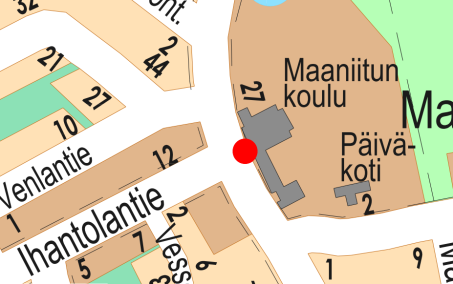 4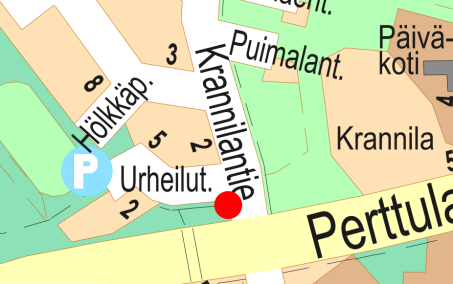 7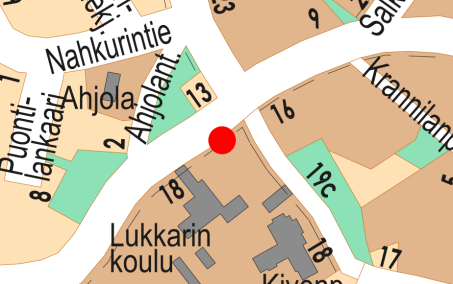 2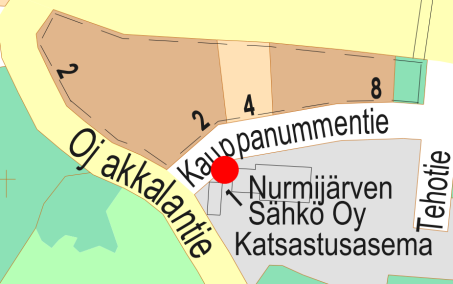 5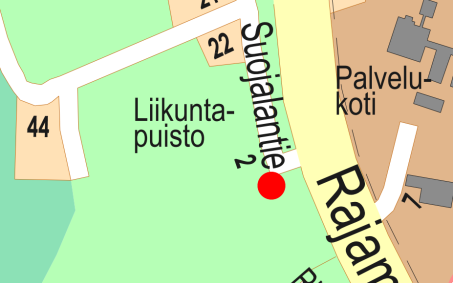 8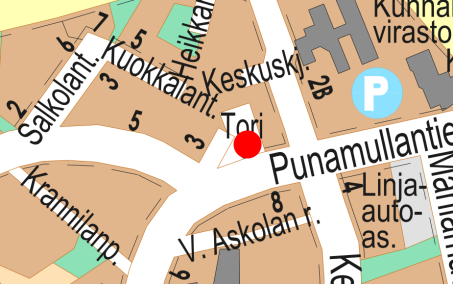 3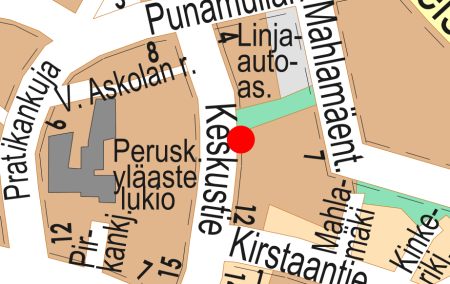 6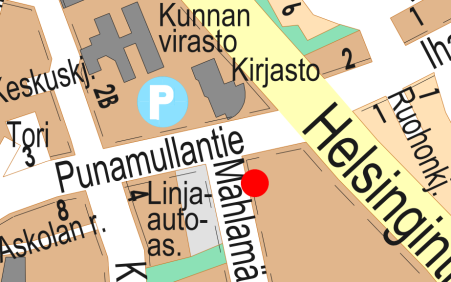 Kartat – Rajamäki1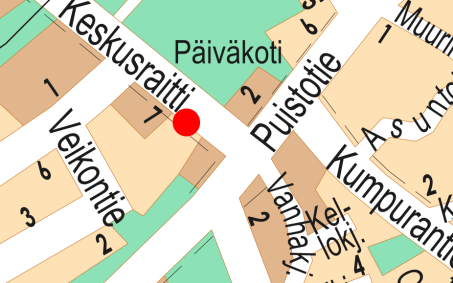 4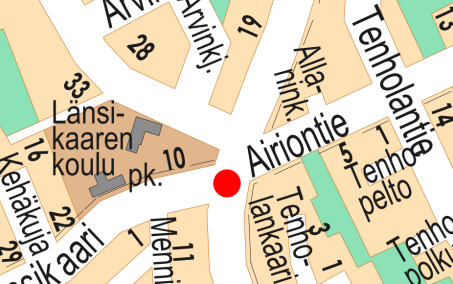 2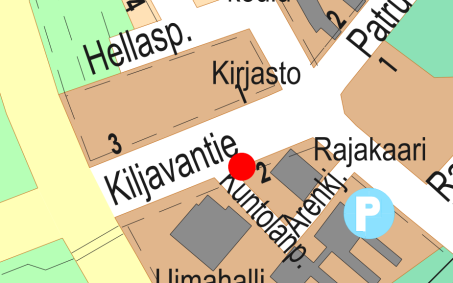 5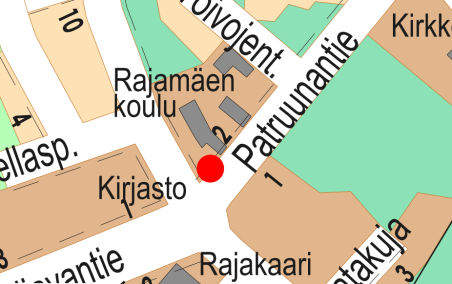 3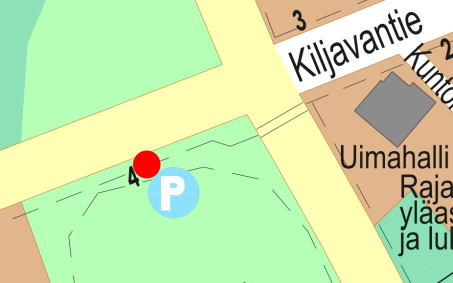 Kartat – Klaukkala1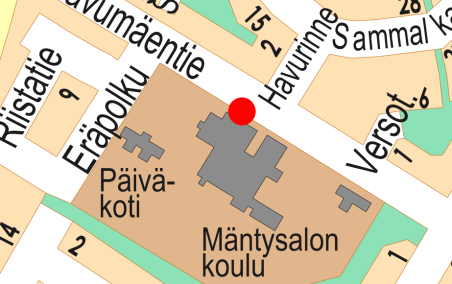 4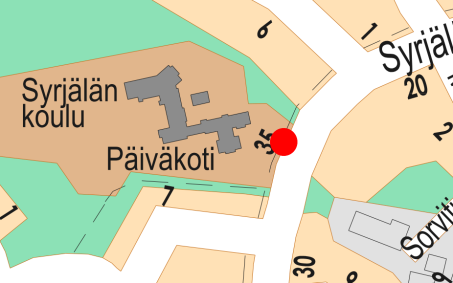 7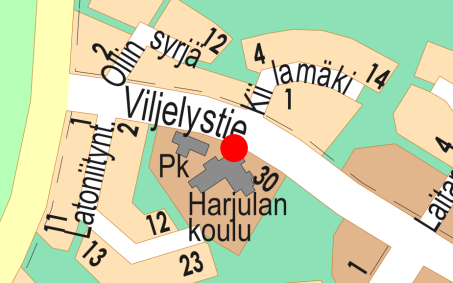 2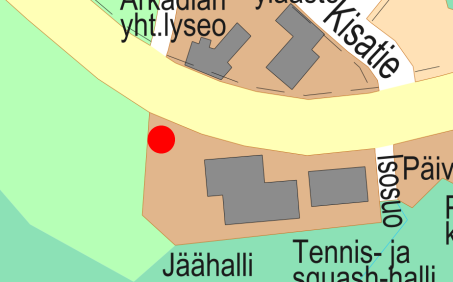 5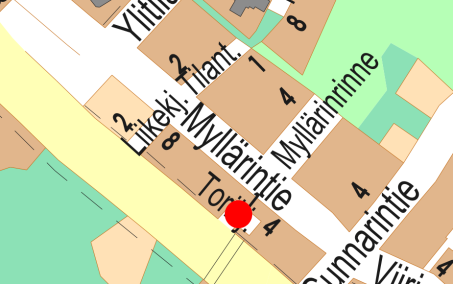 3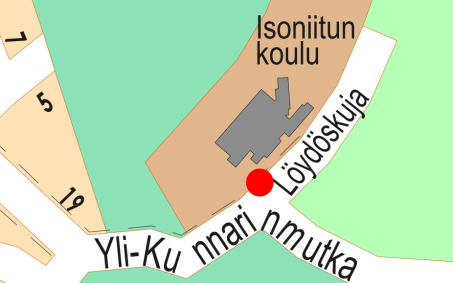 6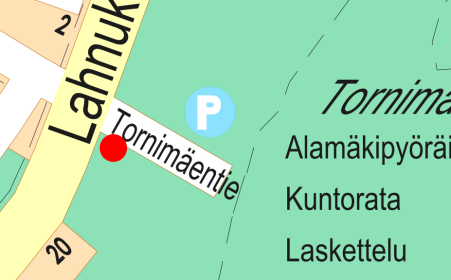 Luvanhakijan tiedotLuvanhakijan tiedotLuvanhakijan tiedotLuvanhakijan tiedotYritys/nimiYritys/nimiYritys/nimiPuhelinOsoitePostinumeroPostinumeroPostitoimipaikkaVastuu-/yhdyshenkilön nimiVastuu-/yhdyshenkilön nimiVastuu-/yhdyshenkilön nimiSähköpostiosoiteLaskutusosoiteLaskutusosoiteLaskutusosoiteLaskutusosoiteYritys/nimiY-tunnus / HenkilötunnusY-tunnus / HenkilötunnusPuhelinOsoitePostinumeroPostinumeroPostitoimipaikkaTapahtumaTapahtumaTapahtumaTapahtumaMainostettava tapahtumaMainostettava tapahtumaMainostettava tapahtumaTapahtuma-aikaTapahtumapaikkaHaettava mainostamisaikaHaettava mainostamisaikaHaen/haemme kausilupaaMainospaikat (rastita tarvittavat), kts. kartatMainospaikat (rastita tarvittavat), kts. kartatMainospaikat (rastita tarvittavat), kts. kartatMainospaikat (rastita tarvittavat), kts. kartatKartat – KirkonkyläKartat – KirkonkyläKartat – KirkonkyläKartat – Kirkonkylä1. Heikkiläntien-Ihantolantien risteyksen valopylväs keskellä liittymää1. Heikkiläntien-Ihantolantien risteyksen valopylväs keskellä liittymää2.  Kauppanummentien valopylväs ennen Nurmijärven Sähkön liittymää2.  Kauppanummentien valopylväs ennen Nurmijärven Sähkön liittymää3.  Keskustien valopylväs Nesteen kohdalla (samassa korotettu suojatiemerkki)3.  Keskustien valopylväs Nesteen kohdalla (samassa korotettu suojatiemerkki)4.  Krannilantien valopylväs4.  Krannilantien valopylväs5.  Liikuntapuisto (Suojalantie) (toinen valopylväs vasemmalta, kun tullaan alueelle)5.  Liikuntapuisto (Suojalantie) (toinen valopylväs vasemmalta, kun tullaan alueelle)6.  Mahlamäentie (K-kaupan kiinteistön pihalla oleva valopylväs)6.  Mahlamäentie (K-kaupan kiinteistön pihalla oleva valopylväs)7.  Punamullantie (Lukkarin koulun saattopaikan valopylväs)7.  Punamullantie (Lukkarin koulun saattopaikan valopylväs)8.  Punamullantie (torille yhteen keskeisimpään valopylvääseen)8.  Punamullantie (torille yhteen keskeisimpään valopylvääseen)Kartat - RajamäkiKartat - RajamäkiKartat - RajamäkiKartat - Rajamäki1.  Keskusraitin valopylväs penkkien kohdalla1.  Keskusraitin valopylväs penkkien kohdalla2.  Kiljavantien valopylväs (keskusta)2.  Kiljavantien valopylväs (keskusta)3.  Liikuntapuiston parkkialueen sisääntulon valopylväs3.  Liikuntapuiston parkkialueen sisääntulon valopylväs4.  Länsikaaren liikenneympyrän valopylväs4.  Länsikaaren liikenneympyrän valopylväs5.  Patruunantien valopylväs (Rajamäen koulun vieressä)5.  Patruunantien valopylväs (Rajamäen koulun vieressä)Kartat - KlaukkalaKartat - KlaukkalaKartat - KlaukkalaKartat - Klaukkala1.  Havumäentien valopylväs (Mäntysalon koulun kohdalla)1.  Havumäentien valopylväs (Mäntysalon koulun kohdalla)2.  Klaukkalan jäähalli (valopylväs jäähallin pihalla)2.  Klaukkalan jäähalli (valopylväs jäähallin pihalla)3.  Löydöskujan valopylväs (Isoniitun koulun kohdalla)3.  Löydöskujan valopylväs (Isoniitun koulun kohdalla)4.  Syrjäläntien valopylväs (Syrjälän koulun kohdalla)4.  Syrjäläntien valopylväs (Syrjälän koulun kohdalla)5.  Torikujan valopylväs5.  Torikujan valopylväs6.  Tornimäentien parkkipaikan valopylväs (tuubimäki)6.  Tornimäentien parkkipaikan valopylväs (tuubimäki)7.  Viljelystien valopylväs (Harjulan koulun kohdalla)7.  Viljelystien valopylväs (Harjulan koulun kohdalla)Hakemus tulee jättää vähintään 21 vrk ennen lupa-ajan alkamista.Hakemus tulee jättää vähintään 21 vrk ennen lupa-ajan alkamista.Hakemus tulee jättää vähintään 21 vrk ennen lupa-ajan alkamista.Hakemus tulee jättää vähintään 21 vrk ennen lupa-ajan alkamista.LupaehdotLupaehdotLupaehdotLupaehdotYmpäristötoimiala myöntää luvan hakijalle tilapäistä mainostamistilaa vain Nurmijärven kunnan alueella toteutettavia tapahtumia varten x-merkintäisillä mainospaikoilla seuraavin ehdoin.LupaehdotYleistä pahennusta herättävät tai muuten epämiellyttävät, rikkinäiset ja epäsiistit mainokset on luvan myöntäjän kehotuksesta heti poistettava.Mainoslaitteet eivät saa haitata liikennettä eivätkä liikennevalojen tai -merkkien havaittavuutta. Mainostaulujen pinta-ala saa olla enintään 2 m². Maksimi leveys on 2,5 m ja maksimi korkeus on 1,5 m. Mainoksissa ei saa käyttää heijastavia värejä.Mainospaikoilla ei ole valmiita kiinnityspaikkoja, vaan luvan hakijan on laitettava mainoksensa omiin telineisiin. Puihin, pensaisiin tai muihin kadunkalusteisiin kiinnittäminen on kielletty. Mainosten ja kiinnitysten tulee olla säänkestäviä. Luvan saajan on vuorokauden kuluessa lupa-ajan päättymisestä poistettava omalla kustannuksellaan asettamansa mainokset ja puhdistettava niiden sijaintipaikat.Mikäli lupaehtoja ei noudateta, luvan myöntäjä poistaa mainoslaitteet ja laskuttaa luvan saajaa työstä aiheutuneilla kustannuksilla yleiskustannuslisineen.Ympäristötoimiala myöntää luvan hakijalle tilapäistä mainostamistilaa vain Nurmijärven kunnan alueella toteutettavia tapahtumia varten x-merkintäisillä mainospaikoilla seuraavin ehdoin.LupaehdotYleistä pahennusta herättävät tai muuten epämiellyttävät, rikkinäiset ja epäsiistit mainokset on luvan myöntäjän kehotuksesta heti poistettava.Mainoslaitteet eivät saa haitata liikennettä eivätkä liikennevalojen tai -merkkien havaittavuutta. Mainostaulujen pinta-ala saa olla enintään 2 m². Maksimi leveys on 2,5 m ja maksimi korkeus on 1,5 m. Mainoksissa ei saa käyttää heijastavia värejä.Mainospaikoilla ei ole valmiita kiinnityspaikkoja, vaan luvan hakijan on laitettava mainoksensa omiin telineisiin. Puihin, pensaisiin tai muihin kadunkalusteisiin kiinnittäminen on kielletty. Mainosten ja kiinnitysten tulee olla säänkestäviä. Luvan saajan on vuorokauden kuluessa lupa-ajan päättymisestä poistettava omalla kustannuksellaan asettamansa mainokset ja puhdistettava niiden sijaintipaikat.Mikäli lupaehtoja ei noudateta, luvan myöntäjä poistaa mainoslaitteet ja laskuttaa luvan saajaa työstä aiheutuneilla kustannuksilla yleiskustannuslisineen.Ympäristötoimiala myöntää luvan hakijalle tilapäistä mainostamistilaa vain Nurmijärven kunnan alueella toteutettavia tapahtumia varten x-merkintäisillä mainospaikoilla seuraavin ehdoin.LupaehdotYleistä pahennusta herättävät tai muuten epämiellyttävät, rikkinäiset ja epäsiistit mainokset on luvan myöntäjän kehotuksesta heti poistettava.Mainoslaitteet eivät saa haitata liikennettä eivätkä liikennevalojen tai -merkkien havaittavuutta. Mainostaulujen pinta-ala saa olla enintään 2 m². Maksimi leveys on 2,5 m ja maksimi korkeus on 1,5 m. Mainoksissa ei saa käyttää heijastavia värejä.Mainospaikoilla ei ole valmiita kiinnityspaikkoja, vaan luvan hakijan on laitettava mainoksensa omiin telineisiin. Puihin, pensaisiin tai muihin kadunkalusteisiin kiinnittäminen on kielletty. Mainosten ja kiinnitysten tulee olla säänkestäviä. Luvan saajan on vuorokauden kuluessa lupa-ajan päättymisestä poistettava omalla kustannuksellaan asettamansa mainokset ja puhdistettava niiden sijaintipaikat.Mikäli lupaehtoja ei noudateta, luvan myöntäjä poistaa mainoslaitteet ja laskuttaa luvan saajaa työstä aiheutuneilla kustannuksilla yleiskustannuslisineen.Ympäristötoimiala myöntää luvan hakijalle tilapäistä mainostamistilaa vain Nurmijärven kunnan alueella toteutettavia tapahtumia varten x-merkintäisillä mainospaikoilla seuraavin ehdoin.LupaehdotYleistä pahennusta herättävät tai muuten epämiellyttävät, rikkinäiset ja epäsiistit mainokset on luvan myöntäjän kehotuksesta heti poistettava.Mainoslaitteet eivät saa haitata liikennettä eivätkä liikennevalojen tai -merkkien havaittavuutta. Mainostaulujen pinta-ala saa olla enintään 2 m². Maksimi leveys on 2,5 m ja maksimi korkeus on 1,5 m. Mainoksissa ei saa käyttää heijastavia värejä.Mainospaikoilla ei ole valmiita kiinnityspaikkoja, vaan luvan hakijan on laitettava mainoksensa omiin telineisiin. Puihin, pensaisiin tai muihin kadunkalusteisiin kiinnittäminen on kielletty. Mainosten ja kiinnitysten tulee olla säänkestäviä. Luvan saajan on vuorokauden kuluessa lupa-ajan päättymisestä poistettava omalla kustannuksellaan asettamansa mainokset ja puhdistettava niiden sijaintipaikat.Mikäli lupaehtoja ei noudateta, luvan myöntäjä poistaa mainoslaitteet ja laskuttaa luvan saajaa työstä aiheutuneilla kustannuksilla yleiskustannuslisineen.Päiväys ja allekirjoitusPäiväys ja allekirjoitusPäiväys ja allekirjoitusPäiväys ja allekirjoitusPaikka ja aikaHakijan allekirjoitus ja nimenselvennysHakijan allekirjoitus ja nimenselvennysHakijan allekirjoitus ja nimenselvennysYmpäristötoimiala täyttääYmpäristötoimiala täyttääYmpäristötoimiala täyttääYmpäristötoimiala täyttääPäiväys ja myöntäjän allekirjoitus        /        .20     Myönnetty vuoka-aika        /        .20     -        /        .20Myönnetty vuoka-aika        /        .20     -        /        .20Liitteet       Kartta mainospaikoista       Lasku                    euroa